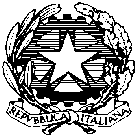 TRIBUNALE DI SANTA MARIA CAPUA VETERETERZA SEZIONE CIVILEAl Direttore della CANCELLERIAS E D EIl sottoscritto …………………………………………………………………………………………………………....CHIEDEChe venga prelevato dall’archivio il seguente fascicolo :……………………………………………………………………………………………………..……………………………R.G. CONT./ FALL : n° …………….../ ….……..        G.I    / G.D..  Dott. …………………………………………………..………………………………………………Archiviato il  …………………………………….………………………………………………………….……………..Motivo della richiesta………………………………………………………………………………………………….                    URGENTE   □Data …………………………..                                 Firma ……………………………………………………TRIBUNALE DI S. MARIA C.V. – TERZA SEZIONE CIVILESi attesta che la richiesta del seguente fascicolo…………………………………………………………………………………. è stata presentata il …….……………….….., Data…………..…..…………..                                   IL FUNZIONARIO………………………………………..